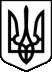 МІНІСТЕРСТВО ОСВІТИ І НАУКИ УКРАЇНИНАКАЗвід 16 квітня 2014 року N 460Про внесення змін у додатки 1 - 7 до наказу Міністерства освіти і науки, молоді та спорту від 10.06.2011 N 572З метою приведення назви навчального предмету "Сходинки до інформатики" у відповідність до Порядку поділу класів на групи при вивченні окремих предметів у загальноосвітніх навчальних закладах, затвердженого наказом Міністерства освіти і науки від 20.02.2002 N 128, зареєстрованого в Міністерстві юстиції України від 6 березня 2002 р. N 229/6517, наказую:1. Внести зміни у додатки 1 - 7 до наказу Міністерства освіти і науки, молоді та спорту від 10.06.2011 N 572 "Про Типові навчальні плани початкової школи" (План N 572), замінивши у позиції "Навчальні предмети" слова "Сходинки до інформатики" словом "Інформатика".2. Департаменту організаційно-аналітичного забезпечення і взаємодії із засобами масової інформації та громадськими об'єднаннями (Марченко А. В.) в установленому порядку зробити відмітку в справах архіву.3. Контроль за виконанням цього наказу залишаю за собою.Заступник МіністраП. Б. Полянський